 Marysville High School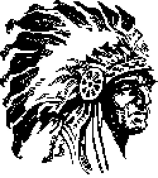 Title I, Part A School-Level Parent and Family Engagement PolicyThis policy describes the means for carrying out designated Title I, Part A parent and family engagement requirements pursuant to ESSA Section 1116(c).Each school served under this part shall jointly develop with, and distribute to, parents and family members of participating children a written parent and family engagement policy, agreed on by such parents, that shall describe the means for carrying out the requirements of subsections (c) through (f). How are parents notified of the policy in an understandable and uniform format and, to the extent practicable, provided in a language the parents can understand? How is the policy made available to the local community? How and when is the policy updated periodically to meet the changing needs of parents and the school (ESSA Section 1116[b][1])? Parents are notified annually in writing in August of the policy which is approved by the site council. Parents are notified in three languages and is posted on the website and is adjusted as needed to meet the needs of parents and students and the school.To involve parents in the Title I, Part A programs, the following practices have been established:  1. The school provides Title I parents with assistance in understanding the State’s academic content standards, assessments, and how to monitor and improve the achievement of their children. The school assists Title I parents in understanding academic content standards, assessments, and how to monitor and improve the achievement of their children.  This is the focus of ELAC meetings, bi-monthly general meetings, and one on one meetings with counseling staff.2. The school provides Title I parents with materials and training to help them work with their children to improve their children’s achievement. These materials and training sessions are aimed to help Title I parents work with their children to improve their children’s achievement.  Helpful articles are printed in each month’s newsletter.  The A’s, B’s, C’s, D’s and E’s of Student Success in High School are shared at 8th grade parent nights, Back to School Night, and SST meetings as well as one on one counseling meetings.  PBIS training and input meetings are also held throughout the school year.3. With the assistance of Title I parents, the school educates staff members about the value of parent contributions, and in how to work with parents as equal partners. The staff is trained in recognizing and utilizing the value of working as equal partners.  These training sessions take place during staff meetings, collaboration meetings, buy-back days, and other professional development times.4. The school coordinates and integrates the Title I parental involvement program with other programs, and conducts other activities, such as parent resource centers, to encourage and support parents in more fully participating in the education of their children. The Title I parental involvement program is incorporated within other activities throughout the school year.  These opportunities come through involvement of the parents on committees, other service groups and school sponsored activities.5. The school distributes information related to school and parent programs, meetings, and other activities to Title I parents in a format and language that the parent understands. When the school distributes the information it is done in a form and language which is related to the form and language that parents of Title I students will understand.6. The school provides support for parental involvement activities requested by Title I parents. ELAC and general parent meetings, bi-monthly parent meetings and other special events are the manifest of Title I parent recommendation.The school convenes an annual meeting to inform parents about Title I, Part A requirements and about the right of parents to be involved in the Title I, Part A program (ESSA Section 1116[c][1]). Add details about the annual meetings in the box below. A School Messenger call is made to all Title I parents and notification is sent to all parents via the July newsletter.The school offers a flexible number of meetings for Title I, Part A parents, such as meetings in the morning or evening (ESSA Section 1116[c][2]). Add details about the meetings in the box below.Title I parents met in an early fall evening meeting to review the School-Parent Compact and parent involvement policyThe school involves parents of Title I, Part A students in an organized, ongoing, and timely way, in the planning, review, and improvement of the school’s Title I, Part A programs and the Title I, Part A parent involvement policy (ESSA Section 1116[c][3]). How does the school involve parents?The compact was reviewed by the site council and staff before being printed and distributed to parents and students during the first week of school.  The school provides parents of Title I, Part A students with timely information about Title I, Part A programs (ESSA Section 1116[c)(4][A]). How does the school provide the information?The school distributes information related to school and parent programs, meetings, and other activities to Title I parents in a format and language that the parent understands. When the school distributes the information it is done in a form and language which is related to the form and language that parents of Title I students will understand.The school provides parents of Title I, Part A students with an explanation of the curriculum used at the school, the assessments used to measure student progress, and the proficiency levels students are expected to meet (ESSA Section 1116[c][4][B]). How does the school provide the information?1. The school provides Title I parents with assistance in understanding the State’s academic content standards, assessments, and how to monitor and improve the achievement of their children. The school assists Title I parents in understanding academic content standards, assessments, and how to monitor and improve the achievement of their children.  This is the focus of ELAC meetings, bi-monthly general meetings, and one on one meetings with counseling staff.2. With the assistance of Title I parents, the school educates staff members about the value of parent contributions, and in how to work with parents as equal partners. The staff is trained in recognizing and utilizing the value of working as equal partners.  These training sessions take place during staff meetings, collaboration meetings, buy-back days, and other professional development times.3. The school coordinates and integrates the Title I parental involvement program with other programs, and conducts other activities, such as parent resource centers, to encourage and support parents in more fully participating in the education of their children. The Title I parental involvement program is incorporated within other activities throughout the school year.  These opportunities come through involvement of the parents on committees, other service groups and school sponsored activities.If requested by parents of Title I, Part A students, the school provides opportunities for regular meetings that allow the parents to participate in decisions relating to the education of their children (ESSA Section 1116[c][4][C]). How does the school provide the opportunities?The school provides support for parental involvement activities requested by Title I parents. ELAC and general parent meetings, bi-monthly parent meetings and other special events are the manifest of Title I parent recommendation.The school engages Title I, Part A parents in meaningful interactions with the school. The Compact supports a partnership among staff, parents, and the community to improve student academic achievement. To help reach these goals, the school has established the following practices:The school provides Title I, Part A parents with assistance in understanding the state’s academic content standards, assessments, and how to monitor and improve the achievement of their children (ESSA Section 1116[e[1]). .  This is the focus of ELAC meetings, bi-monthly general meetings, and one on one meetings with counseling staff.The school provides Title I, Part A parents with materials and training to help them work with their children to improve their children’s achievement (ESSA Section 1116[e][2]).    These materials and training sessions are aimed to help Title I parents work with their children to improve their children’s achievement.  Helpful articles are printed in each month’s newsletter.  The A’s, B’s, C’s, D’s and E’s of Student Success in High School are shared at 8th grade parent nights, Back to School Night, and SST meetings as well as one on one counseling meetings.  PBIS training and input meetings are also held throughout the school year.With the assistance of Title I, Part A parents, the school educates staff members in the value of parent contributions, and in how to work with parents as equal partners (ESSA Section 1116[e][3]).  The staff is trained in recognizing and utilizing the value of working as equal partners.  These training sessions take place during staff meetings, collaboration meetings, buy-back days, and other professional development times.The school coordinates and integrates the Title I, Part A parental involvement program with other programs, and conducts other activities, such as parent resource centers, to encourage and support parents in more fully participating in the education of their children (ESSA Section 1116[e][4]).  The Title I parental involvement program is incorporated within other activities throughout the school year.  These opportunities come through involvement of the parents on committees, other service groups and school sponsored activities.The school distributes information related to school and parent programs, meetings, and other activities to Title I, Part A parents in a format and language that the parents understand (ESSA Section 1116[e][5]. School Messenger auto dialers translated for parents Monthly newsletter is translated for parent understanding.The school provides support for parental involvement activities requested by Title I, Part A parents (ESSA Section 1116[e][14]). ELAC and general parent meetings, bi-monthly parent meetings and other special events are the manifest of Title I parent recommendation.The school provides opportunities for the participation of all Title I, Part A parents, including parents with limited English proficiency, parents with disabilities, and parents of migratory students. Information and school reports are provided in a format and language that parents can understand (ESSA Section 1116[f]).Please attach the School-Parent Compact to this document.This policy was adopted by Marysville High School on May 24, 2019 and will be in effect for the period of 2019-2020 School Year.The school will distribute the policy to all parents of students participating in the Title I, Part A program on or before August 31, 2019.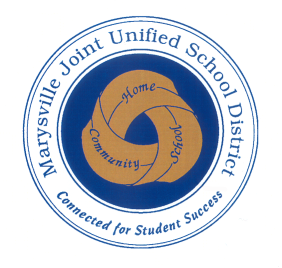 Shevaun MathewsSignature of Authorized OfficialMay 24, 2019Date California Department of EducationJuly 2018